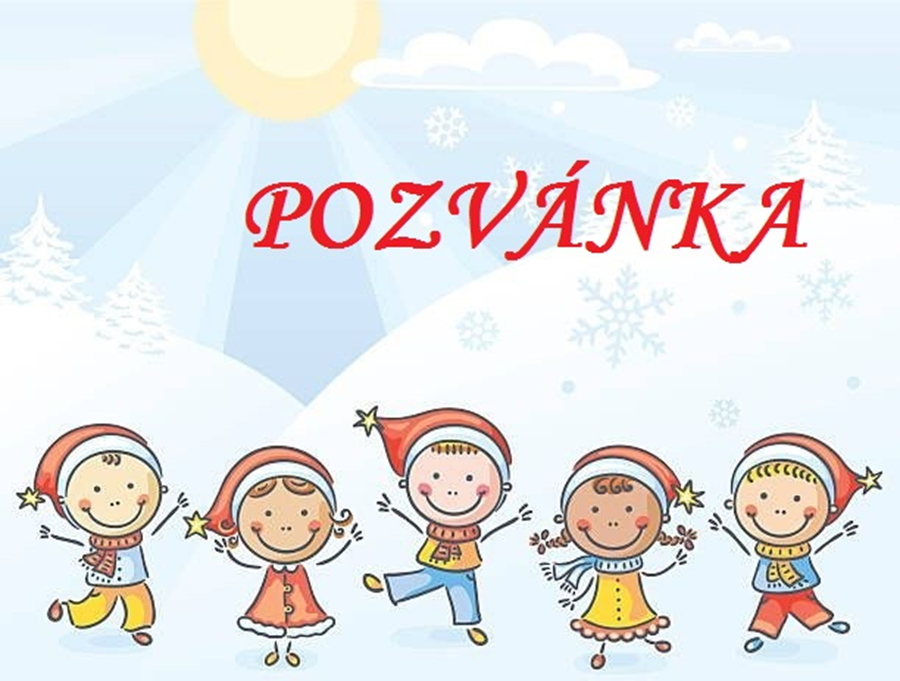 Milí rodičia!Predvianočný čas ohlásil príchod najkrajších sviatkov v roku – Vianoc.Aby sme si túto adventnú chvíľu spríjemnili, srdečne Vás pozývame na VIANOČNÚ BESIEDKU tried: SRDIEČKA a RYBKY,  ktorá sa uskutoční 18.12.2019 (streda) v našej MŠ  v triede SRDIEČOK o 16:00 hodine.   VŠETCI SA NA VÁS VEĽMI TEŠÍME!!!